T-VER-METH-FOR-03ระเบียบวิธีการลดก๊าซเรือนกระจกภาคสมัครใจสำหรับการปลูกป่าอย่างยั่งยืน โครงการขนาดใหญ่ (Large Scale Sustainable Forestation Project (ฉบับที่ 3)ลักษณะและขอบเขตโครงการ (Scope of Project)1.1  ลักษณะการดำเนินงาน ในการดำเนินโครงการปลูกป่าอย่างยั่งยืนโครงการขนาดใหญ่มีกิจกรรมที่เกี่ยวข้องในการดำเนินโครงการซึ่งมีส่วนสำคัญต่อความสามารถในการกักเก็บคาร์บอนของโครงการ ประกอบด้วย การปลูก การดูแล และการจัดการอย่างถูกวิธี ซึ่งการพัฒนาโครงการจะต้องดำเนินการอย่างใดอย่างหนึ่ง ดังนี้การปลูก เป็นการนำต้นไม้มาปลูกในพื้นที่ เช่นการเตรียมพื้นที่การเตรียมกล้าไม้วิธีการปลูกการดูแล เป็นการบำรุง ดูแลรักษาต้นไม้ที่ทำการปลูก และต้นไม้ที่มีอยู่เดิมในพื้นที่ ซึ่งทำให้เกิดความเพิ่มพูนในการเพิ่มศักยภาพในการกักเก็บคาร์บอน เช่นการกำจัดวัชพืชการให้น้ำการจัดการอย่างถูกวิธี ในการปลูกป่านั้น ปัจจัยสำคัญที่มีผลต่อความสามารถในการกักเก็บคาร์บอนในเนื้อไม้คือการจัดการตามหลักวิชาการ เช่นการทำแนวกันไฟการลิดกิ่ง (pruning)การตัดขยายระยะ (thinning)การลาดตระเวน1.2 ขอบเขตของโครงการผู้พัฒนาโครงการต้องระบุที่ตั้งโครงการ โดยต้องระบุพิกัด ตำแหน่ง และรายละเอียดของพื้นที่ที่จะดำเนินโครงการอย่างละอียด พร้อมทั้งแสดงหนังสือแสดงสิทธิการใช้ประโยชน์ที่ดินตามกฎหมายข้อมูลปีฐาน (Baseline Scenario)ผู้พัฒนาโครงการสามารถคำนวณปริมาณการกักเก็บคาร์บอนในปีฐาน ซึ่งสามารถคำนวณจากการกักเก็บคาร์บอนสุทธิของก่อนเริ่มโครงการ โดยทำการประเมินได้จากรูปแบบ/ลักษณะการใช้ประโยชน์ที่ดินของโครงการก่อนเริ่มดำเนินโครงการ กิจกรรมการปล่อย/กักเก็บก๊าซเรือนกระจกที่นำมาใช้ในการคำนวณการคำนวณการกักเก็บคาร์บอนในปีฐาน (Baseline Sequestration)การคำนวณปริมาณการกักเก็บคาร์บอนทั้งหมดของพื้นที่ในปีฐาน ดำเนินการตามเครื่องมือการคำนวณการกักเก็บคาร์บอนของต้นไม้ (T-VER-TOOL-FOR/AGR-01) การคำนวณการสะสมคาร์บอนในดิน (T-VER-TOOL-FOR/AGR-02) และการคำนวณการกักเก็บคาร์บอนของไม้ตายและเศษซากพืช  (T-VER-TOOL-FOR/AGR-03) ดังนี้การคำนวณการกักเก็บคาร์บอนในปีที่ดำเนินการติดตามผล (Project Sequestration)การคำนวณปริมาณการกักเก็บคาร์บอนทั้งหมดของพื้นที่ในปีที่ดำเนินการติดตามผล ดำเนินการตามเครื่องมือการคำนวณการกักเก็บคาร์บอนของต้นไม้ (T-VER-TOOL-FOR/AGR-01) การคำนวณการสะสมคาร์บอนในดิน (T-VER-TOOL-FOR/AGR-02) และการคำนวณการกักเก็บคาร์บอนของไม้ตายและเศษซากพืช (T-VER-TOOL-FOR/AGR-03) ดังนี้การคำนวณการปล่อยก๊าซเรือนกระจกจากการดำเนินโครงการ (Project Emission)การคำนวณปริมาณการปล่อยก๊าซเรือนกระจกจากการดำเนินโครงการ คำนวณจากการปล่อยก๊าซเรือนกระจกจากการเตรียมพื้นที่ของโครงการ สามารถแบ่งเป็น 2 ประเภท คือ การเตรียมพื้นที่โดยการเผา หรือ การเตรียมพื้นที่โดยการใช้เครื่องจักร ซึ่งไม่นับรวมกิจกรรมการเตรียมพื้นที่ ที่เกิดขึ้นก่อนการดำเนินกิจกรรมโครงการ T-VER โดยมีรายละเอียดการคำนวณปริมาณการปล่อยก๊าซเรือนกระจกจากการดำเนินโครงการ ดังนี้การคำนวณการปล่อยก๊าซเรือนกระจกนอกขอบเขตโครงการ (Leakage Emission)		หากการดำเนินกิจกรรมของโครงการก่อให้เกิดการบุกรุกพื้นที่ใหม่ เช่น การทำการเกษตร การตั้งถิ่นฐาน เป็นต้น จะต้องคำนวณปริมาณการปล่อยคาร์บอนจากการรั่วไหลต่อไป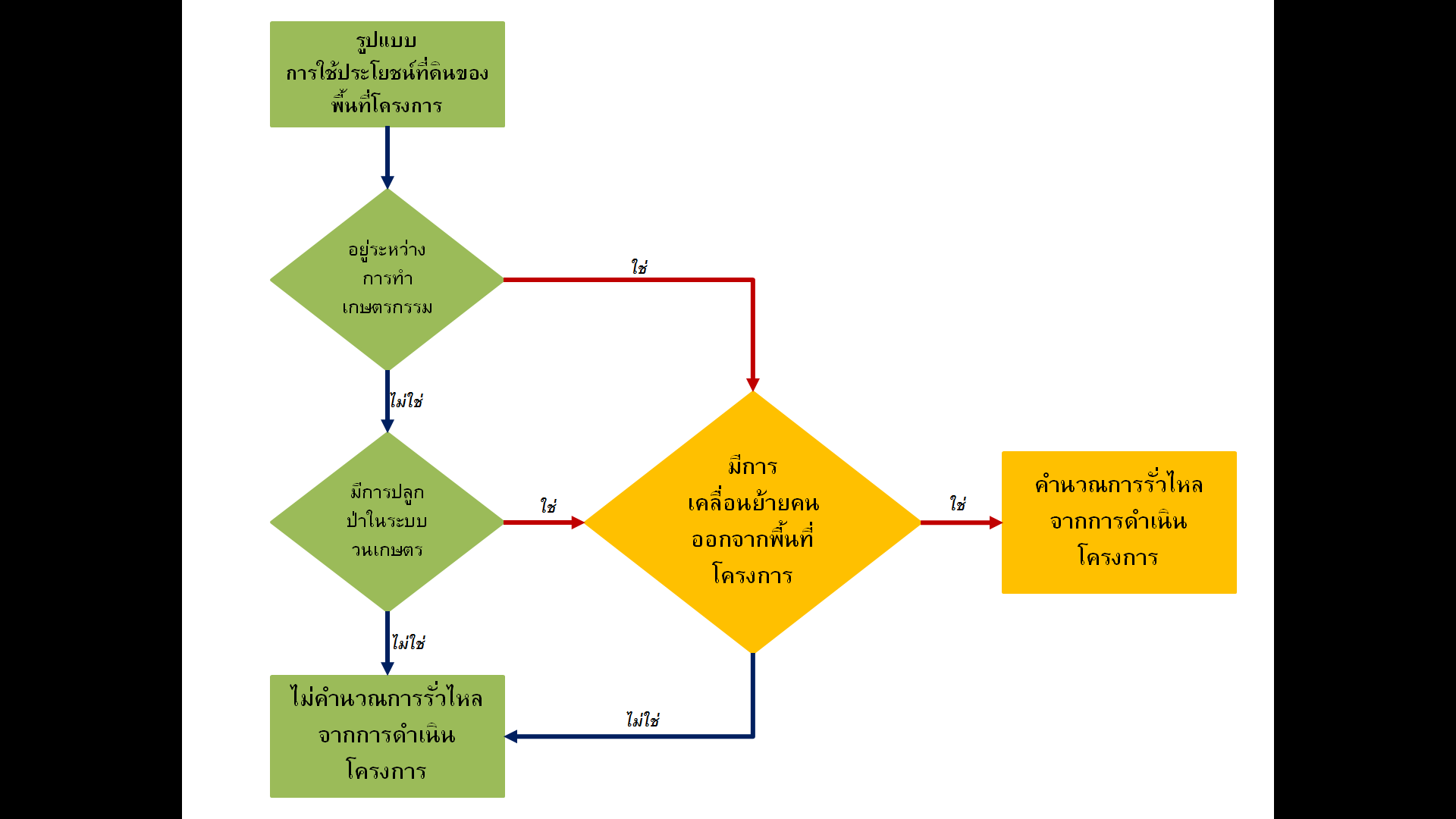 การคำนวณการกักเก็บก๊าซเรือนกระจกที่ได้จากโครงการ (Carbon Sequestration)การติดตามผลการดำเนินโครงการ (Monitoring Plan)พารามิเตอร์ที่ต้องมีการติดตามผล รวมถึง วิธีการตรวจวัด และความถี่ของการตรวจวัด ต้องเป็นไปตามข้อกำหนดของ อบก. พารามิเตอร์ที่ไม่ต้องติดตามผล9.2 พารามิเตอร์ที่ต้องติดตามผลเอกสารอ้างอิง1) Clean Development Mechanism (CDM)- A/R Large-scale Consolidated Methodology: Afforestation and Reforestation of Lands except wetlands (AR-ACM0003 ver. 02)- A/R Methodological Tool: Estimation of Carbon stocks and change in carbon stocks in dead wood and litter in A/R CDM project activities (AR-Tool12 ver. 03)- A/R Methodology Tool: Estimation of non-CO2 GHG emissions resulting from burning of biomass attributable to an A/R CDM project activity (ver. 04)- A/R Methodological Tool: Estimation of the increase in GHG emissions attributable to displacement of pre-project agricultural activities in A/R CDM project activity (AR-Tool15 ver. 02)- Estimation of carbon stocks and change in carbon stocks of trees and shrubs in A/R CDM project activities (AR-TOOL14 Version 04.2)-  A/R Methodological Tool for estimation of change in soil organic carbon stocks due to the implementation of A/R CDM project activities (Version 01.1.0)2) Verified Carbon Standard- REDD Methodological Module: Estimation of non-CO2 emissions from biomass burning ver. 01	3) 2006 IPCC Guidelines for National Greenhouse Gas Inventories 	- Agriculture, Forestry and Other Land Use (Volume 4)	4) Climate Action Reserve		- Forest Project Protocol ver. 3.3ภาคผนวกภาคผนวกที่ 1 คำอธิบายชื่อระเบียบวิธีการ การปลูกป่าอย่างยั่งยืน โครงการขนาดใหญ่(Large Scale Sustainable Forestation Project)ประเภทโครงการ การปลูกป่า/ต้นไม้ลักษณะโครงการ(Project Outline)กิจกรรมที่เพิ่มพูนการกักเก็บคาร์บอนในพื้นที่ลักษณะของกิจกรรมโครงการที่เข้าข่าย(Applicability)การปลูก ดูแล และการจัดการอย่างถูกวิธีเป็นไม้ยืนต้น เงื่อนไขของกิจกรรมโครงการ(Project Conditions)มีหนังสือแสดงสิทธิการใช้ประโยชน์ที่ดินตามกฎหมาย พื้นที่โครงการสามารถรวมหลายๆ พื้นที่เข้าด้วยกันกรณีพื้นที่เดิมมีสภาพเป็นป่า ก่อนเริ่มโครงการต้องไม่มีการเปลี่ยนแปลงระบบนิเวศป่าไม้ดั้งเดิมไม่มีการทำไม้ออกทั้งหมดในช่วงระยะเวลา 10 ปี ตั้งแต่เริ่มดำเนินโครงการต้องเป็นการดำเนินกิจกรรมที่เป็นส่วนเพิ่มเติมจากที่กฎหมายบังคับให้ดำเนินการอยู่แล้ว แต่ทั้งนี้จะต้องไม่เป็นการขัดหรือแย้งต่อกฎหมายที่เกี่ยวข้องกับการดำเนินกิจกรรมนั้นๆ ด้วย ยกเว้นกิจกรรมของหน่วยงานภาครัฐ รัฐวิสาหกิจ และหน่วยงานภายในกำกับของรัฐหมายเหตุอ้างอิง  การคำนวณการกักเก็บคาร์บอนของต้นไม้ 
(T-VER-TOOL-FOR/AGR-01)การคำนวณการสะสมคาร์บอนในดิน 
(T-VER-TOOL-FOR/AGR-02)การคำนวณการกักเก็บคาร์บอนในไม้ตายและเศษซากพืช 
(T-VER-TOOL-FOR/AGR-03)รายละเอียดระเบียบวิธีลดก๊าซเรือนกระจกภาคสมัครใจ การปลูกป่าอย่างยั่งยืนโครงการขนาดใหญ่การปล่อย/กักเก็บก๊าซเรือนกระจกแหล่งปล่อย/กักเก็บก๊าซเรือนกระจกชนิดของ
ก๊าซเรือนกระจกรายละเอียดของกิจกรรมที่มีการปล่อย/กักเก็บก๊าซเรือนกระจกปีฐานมวลชีวภาพเหนือพื้นดิน 
(Aboveground Biomass: ABG)CO2คำนวณจากปริมาณมวลชีวภาพของต้นไม้ที่กักเก็บอยู่เหนือพื้นดิน ได้แก่ ลำต้น กิ่ง และใบปีฐานมวลชีวภาพใต้ดิน
(Belowground Biomass: BLG)CO2คำนวณจากปริมาณมวลชีวภาพของต้นไม้ที่กักเก็บอยู่ใต้ดิน ปีฐานไม้ตาย (Dead Wood) (ทางเลือก)CO2คำนวณจากน้ำหนักของไม้ตายในพื้นที่โครงการปีฐานเศษซากพืช (Litter) (ทางเลือก)CO2คำนวณจากปริมาณเศษซากพืชภายในพื้นที่โครงการปีฐานอินทรียวัตถุในดิน (ทางเลือก)CO2คำนวณจากปริมาณคาร์บอนในดินภายในพื้นที่โครงการการดำเนินโครงการมวลชีวภาพเหนือพื้นดิน
(Aboveground Biomass: ABG)CO2คำนวณจากปริมาณมวลชีวภาพของต้นไม้ที่กักเก็บอยู่เหนือพื้นดิน ได้แก่ ลำต้น กิ่ง และใบการดำเนินโครงการมวลชีวภาพใต้ดิน
(Belowground Biomass: BLG)CO2คำนวณจากปริมาณมวลชีวภาพของต้นไม้ที่กักเก็บอยู่ใต้ดิน การดำเนินโครงการไม้ตาย (Dead Wood) (ทางเลือก)CO2คำนวณจากน้ำหนักของไม้ตายในพื้นที่โครงการการดำเนินโครงการเศษซากพืช (Litter) (ทางเลือก)CO2คำนวณจากปริมาณเศษซากพืชภายในพื้นที่โครงการการดำเนินโครงการอินทรียวัตถุในดิน (ทางเลือก)CO2คำนวณจากปริมาณคาร์บอนในดินภายในพื้นที่โครงการการดำเนินโครงการการใช้เครื่องจักรในการเตรียมพื้นที่CO2การใช้น้ำมันเชื้อเพลิงสำหรับเครื่องจักรในการเตรียมพื้นทื่ จะต้องนำมาคำนวณปริมาณการปล่อยก๊าซเรือนกระจกด้วยการดำเนินโครงการมวลชีวภาพที่ถูกเผา (Burning of woody biomass)CH4การเผาจากการเตรียมพื้นที่ จะต้องนำมาคำนวณปริมาณการปล่อยก๊าซเรือนกระจกด้วยการดำเนินโครงการมวลชีวภาพที่ถูกเผา (Burning of woody biomass)N2Oการเผาจากการเตรียมพื้นที่ จะต้องนำมาคำนวณปริมาณการปล่อยก๊าซเรือนกระจกด้วยเมื่อ=ปริมาณการกักเก็บคาร์บอนทั้งหมดของพื้นที่โครงการในปีฐาน(ตันคาร์บอนไดออกไซด์เทียบเท่า)=ปริมาณการกักเก็บคาร์บอนของต้นไม้ในปีฐาน(ตันคาร์บอนไดออกไซด์เทียบเท่า)=ปริมาณการกักเก็บคาร์บอนของไม้ตายในปีฐาน (ทางเลือก)
(ตันคาร์บอนไดออกไซด์เทียบเท่า)=ปริมาณการกักเก็บคาร์บอนของเศษซากพืชในปีฐาน (ทางเลือก)
(ตันคาร์บอนไดออกไซด์เทียบเท่า)=ปริมาณการกักเก็บคาร์บอนของอินทรียวัตถุในดินในปีฐาน (ทางเลือก) 
(ตันคาร์บอนไดออกไซด์เทียบเท่า)เมื่อ=ปริมาณการกักเก็บคาร์บอนทั้งหมดของพื้นที่ในปีที่  (ตันคาร์บอนไดออกไซด์เทียบเท่า)=ปริมาณการกักเก็บคาร์บอนของต้นไม้ในปีที่  (ตันคาร์บอนไดออกไซด์เทียบเท่า)=ปริมาณการกักเก็บคาร์บอนของไม้ตายในปีที่  (ทางเลือก)
(ตันคาร์บอนไดออกไซด์เทียบเท่า)=ปริมาณการกักเก็บคาร์บอนของเศษซากพืชในปีที่  (ทางเลือก)
(ตันคาร์บอนไดออกไซด์เทียบเท่า)=ปริมาณการกักเก็บคาร์บอนของอินทรียวัตถุในดินในปีที่  (ทางเลือก) 
(ตันคาร์บอนไดออกไซด์เทียบเท่า)=ปีที่ดำเนินการติดตามประเมินผล =  =  = เมื่อ=ปริมาณการปล่อยก๊าซเรือนกระจกจากการเตรียมพื้นที่ 
(ตันคาร์บอนไดออกไซด์เทียบเท่า)=ปริมาณการปล่อยก๊าซเรือนกระจกจากการเตรียมพื้นที่โดยการเผา 
(ตันคาร์บอนไดออกไซด์เทียบเท่า)=ปริมาณการปล่อยก๊าซเรือนกระจกจากการเตรียมพื้นที่โดยการใช้เครื่องจักร (ตันคาร์บอนไดออกไซด์เทียบเท่า)กรณีที่ 1 การเตรียมพื้นที่โดยการเผาคำนวณปริมาณการปล่อยก๊าซเรือนกระจก จากการเผาไหม้เพื่อเตรียมพื้นที่ในการดำเนินโครงการ สามารถคำนวณได้จากสมการกรณีที่ 1 การเตรียมพื้นที่โดยการเผาคำนวณปริมาณการปล่อยก๊าซเรือนกระจก จากการเผาไหม้เพื่อเตรียมพื้นที่ในการดำเนินโครงการ สามารถคำนวณได้จากสมการกรณีที่ 1 การเตรียมพื้นที่โดยการเผาคำนวณปริมาณการปล่อยก๊าซเรือนกระจก จากการเผาไหม้เพื่อเตรียมพื้นที่ในการดำเนินโครงการ สามารถคำนวณได้จากสมการเมื่อเมื่อเมื่อ=ปริมาณการปล่อยก๊าซเรือนกระจก จากการเตรียมพื้นที่โดยการเผา
(ตันคาร์บอนไดออกไซด์เทียบเท่า)=พื้นที่ที่ใช้ไฟในการเตรียมพื้นที่ ในช่วงเวลา p ของชั้นภูมิที่ i (ไร่)=ค่าเฉลี่ยมวลชีวภาพเหนือพื้นดินก่อนเผา ของพื้นที่ที่ใช้ไฟในการเตรียมพื้นที่ ในช่วงเวลา p ในชั้นภูมิที่  (ตันน้ำหนักแห้งต่อไร่) 0.07=สัดส่วนของการปล่อยก๊าซ CH4 และ N2O ต่อก๊าซ CO2 ที่เกิดจากการเผาไหม้ชีวมวลจากการเตรียมพื้นที่
(ค่าคงที่อ้างอิงจาก  A/R Methodological Tool : Estimation of non-CO2 GHG emissions resulting from burning of biomass attributable to an A/R CDM project activity (Version 04.0.0))CF=สัดส่วนปริมาณคาร์บอนในเนื้อไม้ i=จำนวนชั้นภูมิ 1 2 3 .... , nกรณีที่ 2 การเตรียมพื้นที่จากการใช้เครื่องจักรการคำนวณปริมาณการปล่อยก๊าซเรือนกระจกจากการใช้เครื่องจักรเพื่อเตรียมพื้นที่ในการดำเนินโครงการ สามารถคำนวณได้จากสมการกรณีที่ 2 การเตรียมพื้นที่จากการใช้เครื่องจักรการคำนวณปริมาณการปล่อยก๊าซเรือนกระจกจากการใช้เครื่องจักรเพื่อเตรียมพื้นที่ในการดำเนินโครงการ สามารถคำนวณได้จากสมการกรณีที่ 2 การเตรียมพื้นที่จากการใช้เครื่องจักรการคำนวณปริมาณการปล่อยก๊าซเรือนกระจกจากการใช้เครื่องจักรเพื่อเตรียมพื้นที่ในการดำเนินโครงการ สามารถคำนวณได้จากสมการเมื่อ=ปริมาณการปล่อยก๊าซเรือนกระจก จากการเตรียมพื้นที่โดยการใช้เครื่องจักร
(ตันคาร์บอนไดออกไซด์เทียบเท่า)=ปริมาณการใช้เชื้อเพลิงชนิดที่  สำหรับการดำเนินโครงการ (หน่วย)=ค่าความร้อนสุทธิ (Net Calorific Value) ของการใช้เชื้อเพลิงชนิดที่  (เมกะจูลต่อหน่วย)=ค่าการปล่อยก๊าซเรือนกระจกจากการเผาไหม้เชื้อเพลิงฟอสซิลประเภท (กิโลกรัมคาร์บอนไดออกไซด์/เทราจูล)การคำนวณการปล่อยคาร์บอนจากการรั่วไหล สามารถคำนวณได้ตามสมการการคำนวณการปล่อยคาร์บอนจากการรั่วไหล สามารถคำนวณได้ตามสมการการคำนวณการปล่อยคาร์บอนจากการรั่วไหล สามารถคำนวณได้ตามสมการเมื่อ=การปล่อยก๊าซเรือนกระจกนอกขอบเขตโครงการ 
(ตันคาร์บอนไดออกไซด์เทียบเท่า)=ปริมาณมวลชีวภาพที่ลดลงจากการเปลี่ยนแปลงพื้นที่ ของพื้นที่
นอกขอบเขตโครงการ (ตันคาร์บอน)=การเปลี่ยนแปลงปริมาณคาร์บอนในดินจากการเปลี่ยนแปลงการใช้ประโยชน์ที่ดิน ของพื้นที่นอกขอบเขตโครงการ (ตันคาร์บอนไดออกไซด์เทียบเท่า)(ทางเลือกในกรณีที่มีการคำนวณปริมาณการกักเก็บคาร์บอนในดิน)โดยสามารถคำนวณ  ได้จากสมการโดยสามารถคำนวณ  ได้จากสมการโดยสามารถคำนวณ  ได้จากสมการเมื่อ=ปริมาณมวลชีวภาพที่ลดลงจากการเปลี่ยนแปลงพื้นที่ (ตันคาร์บอน)=ค่าเฉลี่ยมวลชีวภาพเหนือพื้นดินของต้นไม้ในพื้นที่ที่ถูกเปลี่ยนแปลง การใช้ที่ดิน (ตัน/ไร่)=สัดส่วนน้ำหนักแห้งของรากต่อต้นของต้นไม้ (ตันน้ำหนักแห้งของราก/ตันน้ำหนักแห้งของต้น) CF=สัดส่วนปริมาณคาร์บอนในเนื้อไม้ =พื้นที่ที่ถูกเปลี่ยนแปลงการใช้ที่ดินนอกพื้นที่โครงการ ที่เกิดจากการย้ายคนไปยังแห่งใหม่ (ไร่)=สัดส่วนการเปลี่ยนแปลงปริมาณมวลชีวภาพ ( AR-TOOL15 : Estimation of the increase in GHG emissions attributable to displacement of pre-project agricultural activities in A/R CDM project activity)เมื่อ= ปริมาณการกักเก็บคาร์บอนที่ได้จากโครงการ
(ตันคาร์บอนไดออกไซด์เทียบเท่า)= ปริมาณการกักเก็บคาร์บอนทั้งหมดของพื้นที่โครงการในปีที่  (ตันคาร์บอนไดออกไซด์เทียบเท่า)= ปริมาณการกักเก็บคาร์บอนทั้งหมดของพื้นที่โครงการในกรณีฐาน () หรือปริมาณการกักเก็บคาร์บอนทั้งหมดของพื้นที่โครงการของปีที่ได้รับการรับรองปริมาณก๊าซเรือนกระจกล่าสุด (ตันคาร์บอนไดออกไซด์เทียบเท่า)= ปริมาณการปล่อยก๊าซเรือนกระจกจากการเตรียมพื้นที่ ในช่วงเวลาที่ติดตามผล (ตันคาร์บอนไดออกไซด์เทียบเท่า)= ปริมาณการปล่อยก๊าซเรือนกระจกนอกขอบเขตโครงการ (ตันคาร์บอนไดออกไซด์เทียบเท่า)= ปีที่ดำเนินการติดตามประเมินผล (ปี)พารามิเตอร์หน่วยตันคาร์บอนไดออกไซด์เทียบเท่าความหมายปริมาณการกักเก็บคาร์บอนของต้นไม้ในปีฐานแหล่งข้อมูลT-VER-TOOL-FOR/AGR-01 การคำนวณการกักเก็บคาร์บอนของต้นไม้พารามิเตอร์หน่วยตันคาร์บอนไดออกไซด์เทียบเท่าความหมายปริมาณการกักเก็บคาร์บอนของไม้ตายในปีฐาน แหล่งข้อมูลT-VER-TOOL-FOR/AGR-03 การคำนวณการกักเก็บคาร์บอนของไม้ตายและเศษซากพืช พารามิเตอร์หน่วยตันคาร์บอนไดออกไซด์เทียบเท่าความหมายปริมาณการกักเก็บคาร์บอนของเศษซากพืชในปีฐาน แหล่งข้อมูลT-VER-TOOL-FOR/AGR-03 การคำนวณการกักเก็บคาร์บอนของไม้ตายและเศษซากพืช พารามิเตอร์หน่วยตันคาร์บอนไดออกไซด์เทียบเท่าความหมายปริมาณการกักเก็บคาร์บอนของอินทรียวัตถุในดินแหล่งข้อมูลT-VER-TOOL-FOR/AGR-02 การคำนวณการสะสมคาร์บอนในดินพารามิเตอร์CF หน่วยตันคาร์บอน/ตันน้ำหนักแห้งความหมายสัดส่วนคาร์บอนในเนื้อไม้แหล่งข้อมูลทางเลือกที่ 1  ตารางที่ 4.3 หน้า 4.48 2006 IPCC Guidelines for National Greenhouse Gas Inventories: Volume 4 (Default 0.47)ทางเลือกที่ 2  ตามที่ อบก. กำหนด ในคู่มืออ้างอิงการพัฒนาโครงการลดก๊าซเรือนกระจกภาคสมัครใจตามมาตรฐานของประเทศไทย สาขาป่าไม้และการเกษตรทางเลือกที่ 3  ค่าที่ได้จากงานวิจัยที่มีการตีพิมพ์ในบทความทางวิชาการที่ได้รับการยอมรับและสามารถระบุได้ว่าเหมาะสมกับพื้นที่ดำเนินโครงการพารามิเตอร์NCVi,หน่วยเมกะจูลต่อหน่วยความหมายค่าความร้อนสุทธิ (Net Calorific Value) ของพลังงานฟอสซิลประเภท i แหล่งข้อมูลทางเลือกที่ 1      ค่าความร้อนสุทธิของเชื้อเพลิงฟอสซิลที่ระบุในใบแจ้งหนี้ (Invoice)                        จากผู้ผลิตเชื้อเพลิง (Fuel Supplier)ทางเลือกที่ 2      จากการตรวจวัดทางเลือกที่ 3      รายงานสถิติพลังงานของประเทศไทย กรมพัฒนาพลังงานทดแทนและอนุรักษ์พลังงาน กระทรวงพลังงานพารามิเตอร์EFCO2,iหน่วยกิโลกรัมคาร์บอนไดออกไซด์/เทราจูลความหมายค่าการปล่อยก๊าซเรือนกระจกจากการเผาไหม้เชื้อเพลิงฟอสซิลประเภท i แหล่งข้อมูลตารางที่ 1.4 2006 IPCC Guidelines for National GHG Inventoriesพารามิเตอร์Rหน่วยตันน้ำหนักแห้งของราก/ตันน้ำหนักแห้งของต้นความหมายสัดส่วนน้ำหนักแห้งของรากต่อต้นของต้นไม้แหล่งข้อมูลทางเลือกที่ 1  ตารางที่ 4.4 หน้า 4.49 2006 IPCC Guidelines for National Greenhouse Gas Inventories: Volume 4 ทางเลือกที่ 2  ตามที่ อบก. กำหนด ในคู่มืออ้างอิงการพัฒนา โครงการลดก๊าซเรือนกระจกภาคสมัครใจตามมาตรฐานของประเทศไทย สาขาป่าไม้และการเกษตรทางเลือกที่ 3  ค่าที่ได้จากงานวิจัยที่มีการตีพิมพ์ในบทความทางวิชาการที่ได้รับการยอมรับและสามารถระบุได้ว่าเหมาะสมกับพื้นที่ดำเนินโครงการพารามิเตอร์ที่ตั้งโครงการหน่วยUTM หรือ Latitude, Longitude ความหมายค่าพิกัดบอกตำแหน่งที่ตั้งของพื้นที่โครงการ แหล่งข้อมูลรายงานการตรวจวัดวิธีการติดตามผลค่าพิกัดทางภูมิศาสตร์จากเครื่องมือวัดตำแหน่งทางภูมิศาสตร์ หรือค่าจากแผนที่ของหน่วยงานรัฐ อย่างน้อยจำนวน  4 จุด ที่ระบุข้อมูลตำแหน่งทิศต่างๆ ได้แก่ ทิศเหนือสุด ทิศใต้สุด ทิศตะวันออกสุด และ ทิศตะวันตกสุดแนะนำให้มีการติดตามทุกๆ 3-5 ปีพารามิเตอร์หน่วยตันคาร์บอนไดออกไซด์เทียบเท่าความหมายปริมาณการกักเก็บคาร์บอนของต้นไม้ ในปีที่ t แหล่งข้อมูลรายงานการตรวจวัดวิธีการติดตามผลT-VER-TOOL-FOR/AGR-01 การคำนวณการกักเก็บคาร์บอนของต้นไม้แนะนำให้มีการติดตามทุกๆ 3-5 ปีพารามิเตอร์หน่วยตันคาร์บอนไดออกไซด์เทียบเท่าความหมายปริมาณการกักเก็บคาร์บอนของไม้ตายในปีที่ tแหล่งข้อมูลรายงานการตรวจวัดวิธีการติดตามผลT-VER-TOOL-FOR/AGR-03 การคำนวณการกักเก็บคาร์บอนของไม้ตายและเศษซากพืช แนะนำให้มีการติดตามทุกๆ 3-5 ปีพารามิเตอร์หน่วยตันคาร์บอนไดออกไซด์เทียบเท่าความหมายปริมาณการกักเก็บคาร์บอนของเศษซากพืชในปีที่ tแหล่งข้อมูลรายงานการตรวจวัดวิธีการติดตามผลT-VER-TOOL-FOR/AGR-03 การคำนวณการกักเก็บคาร์บอนของไม้ตายและเศษซากพืช แนะนำให้มีการติดตามทุกๆ 3-5 ปีพารามิเตอร์หน่วยตันคาร์บอนไดออกไซด์เทียบเท่าความหมายปริมาณการกักเก็บคาร์บอนของอินทรียวัตถุในดิน ในปีที่ tแหล่งข้อมูลรายงานการตรวจวัดวิธีการติดตามผลT-VER-TOOL-FOR/AGR-02 การคำนวณการสะสมคาร์บอนในดิน 
แนะนำให้มีการติดตามทุกๆ 3-5 ปีพารามิเตอร์หน่วยไร่ความหมายพื้นที่ที่ใช้ไฟในการเตรียมพื้นที่ ในช่วงเวลา p ของชั้นภูมิที่ iแหล่งข้อมูลรายงานการตรวจวัดวิธีการติดตามผล- สำรวจในพื้นที่- ใช้ภาพถ่ายดาวเทียม/ภาพถ่ายทางอากาศ พารามิเตอร์หน่วยตันน้ำหนักแห้งต่อไร่ความหมายค่าเฉลี่ยมวลชีวภาพเหนือพื้นดินก่อนเผา ของพื้นที่ที่ใช้ไฟในการเตรียมพื้นที่ ในช่วงเวลา p ในชั้นภูมิที่ แหล่งข้อมูลรายงานการตรวจวัดวิธีการติดตามผลT-VER-TOOL-FOR/AGR-01 การคำนวณการกักเก็บคาร์บอนของต้นไม้ พารามิเตอร์หน่วยหน่วยความหมายปริมาณการใช้เชื้อเพลิงฟอสซิลประเภท i  สำหรับการดำเนินโครงการ แหล่งข้อมูลรายงานปริมาณการใช้เชื้อเพลิงฟอสซิลวิธีการติดตามผลบันทึกค่าหรือติดตามค่าจากหลักฐานแสดงปริมาณการใช้เชื้อเพลิง โดยรายงานข้อมูลที่มีความละเอียดเป็นรายเดือนพารามิเตอร์หน่วยไร่ความหมายพื้นที่ที่ถูกเปลี่ยนแปลงการใช้ที่ดินนอกพื้นที่โครงการ ที่เกิดจากการย้ายคนไปยังแห่งใหม่ แหล่งข้อมูลรายงานการตรวจวัดวิธีการติดตามผล- สำรวจในพื้นที่- ใช้ภาพถ่ายดาวเทียม/ภาพถ่ายทางอากาศ พารามิเตอร์หน่วยตันน้ำหนักแห้งต่อไร่ความหมายค่าเฉลี่ยมวลชีวภาพเหนือพื้นดินของต้นไม้ในพื้นที่ที่ถูกเปลี่ยนแปลงจากการใช้ที่ดินแหล่งข้อมูลรายงานการตรวจวัดวิธีการติดตามผลทางเลือกที่ 1 T-VER-TOOL-FOR/AGR-01 การคำนวณการกักเก็บคาร์บอนของต้นไม้ ทางเลือกที่ 2 ค่าอ้างอิงจากตารางที่ 3A.1.4 ของ IPCC Good Practice Guidance for Land Use, Land-Use Change and Forestry (IPCC GPG-LULUCF 2003)ปีฐานกรณีการปล่อยก๊าซเรือนกระจกตามสภาพปกติในกรณีที่ยังไม่มีการดำเนินงานโครงการลดการปล่อยก๊าซเรือนกระจกแต่อย่างใดก๊าซเรือนกระจกเป็นก๊าซที่มีคุณสมบัติในการดูดซับคลื่นรังสีความร้อน (หรือรังสีอินฟราเรด) ได้ดี ก๊าซเหล่านี้มีความจำเป็นต่อการรักษาอุณหภูมิในบรรยากาศของโลกให้คงที่ เมื่อมีก๊าซเหล่านี้ในบรรยากาศมากขึ้นบรรยากาศโลกจึงมีอุณหภูมิสูงขึ้น ก๊าซเรือนกระจกมีหลายชนิด เช่น ไอน้ำ โอโซน ถือเป็นกลุ่มก๊าซที่ก่อให้เกิดภาวะเรือนกระจก แต่เมื่อพิจารณาตามพิธีสารเกียวโตแล้วจะระบุก๊าซที่สำคัญไว้ 6 ชนิด คือ CO2, CH4, N2O, HFCs, PFCs, และ SF6การกำจัดวัชพืชการกำจัดพืชพรรณทุกชนิดที่ขึ้นมาแก่งแย่ง หมู่ไม้ชนิดที่ต้องการ โดยไม่ได้คำนึงว่าพืชพรรณที่มาขึ้นแก่งแย่งนั้น จะมีเรือนยอดปกคลุมไม้ชนิดที่ต้องการหรือไม่ แต่อย่างไรก็ตามคำว่าการทำความสะอาดสวน (cleaning) และการปราบวัชพืชนั้นมักใช้ในความหมายเดียวกันการตัดขยายระยะการตัดขยายระยะคือ การเลือกตัดไม้ที่ผ่านวัยรุ่นไปแล้วและขึ้นอยู่หนาแน่นออกเพื่อช่วยให้ต้นไม้ที่เหลือมีโอกาสเจริญเติบโตอย่างเต็มที่การทำแนวกันไฟวิธีการหนึ่งในการป้องกันไฟป่า ซึ่งหมายถึงแนวกันไฟย่อยเป็นแนวแคบๆ ที่สร้างขึ้นเสริมแนวกันไฟชนิดอื่นๆ ทำขึ้น โดยการขุดดินเป็นร่องลึกพอสมควร หรือกำจัดเชื้อเพลิงภายในแนวออกหมดจนถึงผิวดิน ความกว้างประมาณ 1 เมตร หรือกว้างกว่านี้แล้วแต่ความสะดวกในการสร้างและการรักษาการทำไม้การตัดไม้ออกจากพื้นที่ไปใช้ประโยชน์เมื่อครบกำหนดอายุรอบตัดฟันของต้นไม้การลิดกิ่งการลิดกิ่ง คือ การกำจัดกิ่งบางกิ่งออกไป ทำให้ได้ต้นไม้ที่มีลำต้นเกลี้ยงเกลา เนื้อไม้ที่ได้เมื่อแปรรูปออกมาจะปราศจากตำหนิที่เกิดจากกิ่งที่เจริญเติบโตออกมาจากลำต้นคาร์บอนในดินการสลายตัวของอินทรียวัตถุ (organic matter) ที่สะสมในดินในรูปของอินทรีย์คาร์บอน (organic carbon)บันทึกข้อตกลงความร่วมมือ (MoU)เอกสารหรือหนังสือที่เก็บบันทึกข้อตกลงความเข้าใจที่ตรงกันหรือข้อตกลงที่จะร่วมมือทั้ง 2 ฝ่ายเส้นผ่านศูนย์กลางที่ระดับความสูงเพียงอกความโตของต้นไม้วัดที่ระดับความสูง 1.30 เมตรมวลชีวภาพเหนือพื้นดินทุกส่วนของต้นไม้ที่อยู่เหนือพื้นดิน ได้แก่ ลำต้น กิ่ง ใบ ดอก และผล มวลชีวภาพใต้ดินส่วนของต้นไม้ที่อยู่ใต้ดิน ไม้ตายต้นไม้ที่ล้มตาย หรือยืนต้นตาย ระบบนิเวศป่าไม้บริเวณพื้นที่ที่มีพืชพันธุ์ไม้ตามธรรมชาติ ทั้งยืนต้นและล้มลุก ทั้งเป็นพืชชนิดสูงใหญ่และไม้พุ่ม ปกคลุมอยู่ หรือเป็นพื้นที่ที่มีพันธุ์ไม้ตามธรรมชาติเป็นส่วนใหญ่ (dominant) ขึ้นปกคลุมอยู่รอบตัดฟันช่วงระยะเวลาที่ต้นไม้แต่ละชนิดใช้เจริญเติบโต นับตั้งแต่เริ่มงอกไปจนโตถึงขนาดตัดฟันได้วนเกษตรการทำการเกษตรในพื้นที่ป่า เช่น การปลูกพืชเกษตรแซมในพื้นที่ป่าธรรมชาติ การนำสัตว์ไปเลี้ยงในป่า การเก็บผลผลิตจากป่ามาใช้ประโยชน์อย่างยั่งยืน และการใช้พื้นที่ป่าทำการเพาะปลูกในบางช่วงเวลาสลับกับการปล่อยให้ฟื้นคืนสภาพกลับไปเป็นป่า รวมถึงการสร้างระบบเกษตรให้มีลักษณะเลียนแบบระบบนิเวศป่าธรรมชาติ คือ มีไม้ยืนต้นหนาแน่นเป็นส่วนใหญ่ ทำให้ระบบมีร่มไม้ปกคลุม และมีความชุ่มชื่นสูง บางพื้นที่มีชื่อเรียกเฉพาะ ตามลักษณะความโดดเด่นของระบบนั้นๆ การเกษตรรูปแบบนี้ส่วนใหญ่พบในชุมชนที่อยู่ใกล้ชิดกับพื้นที่ป่าธรรมชาติ เกษตรกรจะทำการผลิตโดยไม่ให้กระทบต่อพื้นที่ป่าเดิม เช่น ไม่โค่นไม้ป่า หรือ การนำผลผลิตมาจากป่ามาใช้ประโยชน์โดยไม่ส่งผลกระทบต่อระบบนิเวศเศษซากพืชส่วนต่างๆ ของต้นไม้ที่ร่วงหล่นสู่ดิน ได้แก่ กิ่ง ก้าน ใบ ดอก และผลสมการแอลโลเมตรีสมการความสัมพันธ์ระหว่างความโตที่ระดับอก หรือ 1.30 เมตร (diameter at breast height: DBH) และความสูงทั้งหมด (height) ของต้นไม้ ซึ่งใช้คำนวณน้ำหนักแห้งของต้นไม้ มีหน่วยเป็น กิโลกรัมหนังสือแสดงสิทธิการใช้ประโยชน์ที่ดินตามกฎหมายเอกสารแสดงกรรมสิทธิที่ดิน เอกสารที่แสดงถึงสิทธิในการใช้ประโยชน์ที่ดินตามกฎหมาย เช่น  โฉนดที่ดิน (น.ส. 4) หนังสือรับรองการทำประโยชน์ (น.ส. 3) เอกสารสิทธิให้ประชาชนเข้าทำประโยชน์ในเขตปฏิรูปที่ดิน (สปก.) หนังสือขอใช้ที่สาธารณประโยชน์ หนังสืออนุญาตให้เข้าทำประโยชน์ในเขตนิคมสร้างตนเอง (น.ค.3) หรือหนังสืออนุญาตการใช้ประโยชน์ที่ดินจากหน่วยงานราชการที่เกี่ยวข้อง เป็นต้นบันทึกการแก้ไข T-VER-METH-FOR-03ฉบับที่แก้ไขครั้งที่วันที่บังคับใช้รายการแก้ไข032แก้ไขเงื่อนไขของกิจกรรมโครงการแก้ไขสมการการคำนวณการปล่อยก๊าซเรือนกระจกจากการเตรียมพื้นที่โดยการเผาแก้ไขหน่วยของตัวแปล  แก้ไขสมการปริมาณมวลชีวภาพที่ลดลงจากการเปลี่ยนแปลงพื้นที่ ของพื้นที่นอกขอบเขตโครงการแก้ไขหน่วยของค่าการกักเก็บคาร์บอนในค่ากรณีฐาน และ กรณีดำเนินโครงการแก้ไขรายละเอียดพารามิเตอร์ที่ต้องมีการติดตามผล02128 กันยายน 2559ปรับตารางกิจกรรมการปล่อย/กักเก็บก๊าซเรือนกระจกที่นำมาใช้ในการคำนวณเพิ่มสมการการคำนวณการปล่อยก๊าซเรือนกระจกจากการดำเนินโครงการ ปรับแก้สมการ การคำนวณปริมาณการปล่อยก๊าซเรือนกระจกจากการใช้เครื่องจักรตัดหัวข้อ การพิสูจน์ส่วนเพิ่มเติมของการดำเนินโครงการ (Additionality) นำไประบุในคู่มืออ้างอิงฯปรับแก้รูปแบบ และรายละเอียด ตารางพารามิเตอร์ที่ต้องมีการติดตามผล ปรับแก้ความถี่ในการตรวจวัดแก้ไขคำอธิบายในภาคผนวกปรับแก้คำให้สอดคล้องกับระเบียบวิธีการอื่นๆ01-27 มิถุนายน 2557-